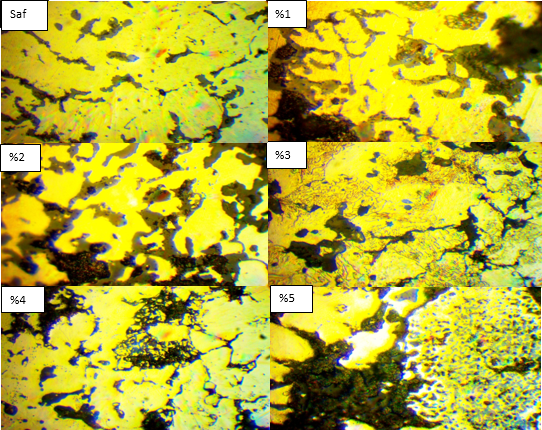 Buradaki resimlerde B4C katkı miktarına göre yorumlanacak.  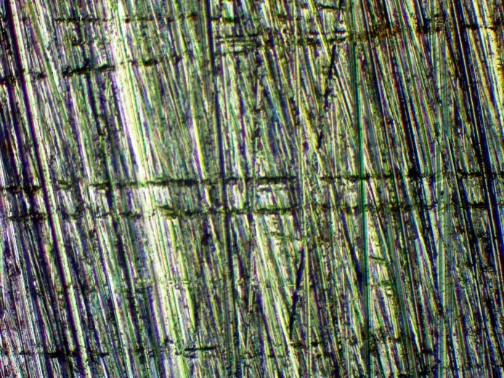 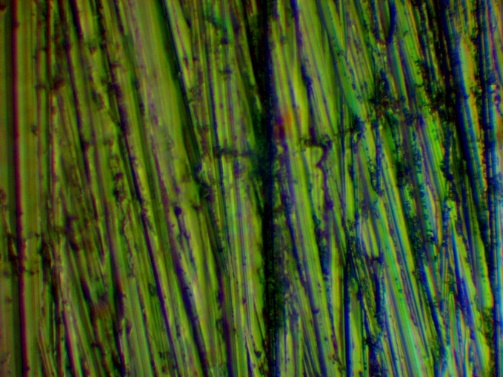 10XBÜYÜTME ZIMPARA İZLERİ50XBÜYÜTME ZIMPARA İZLERİ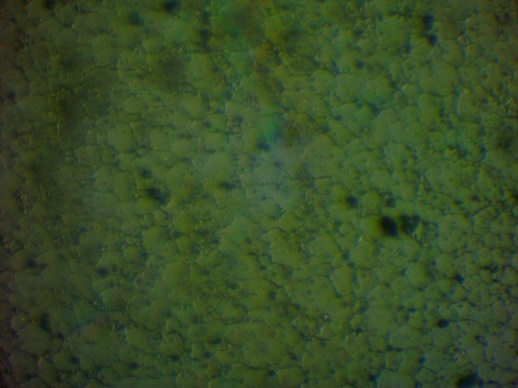 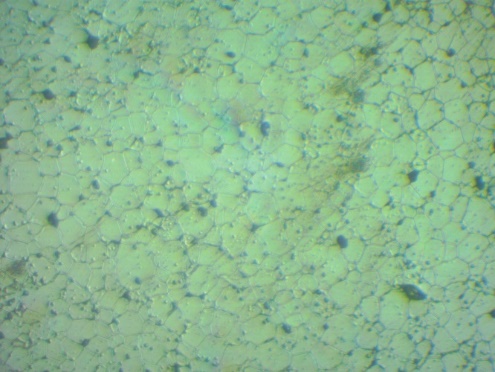 20XZİRKONYA SERAMİK DAĞLANMIŞ20 X BÜYÜTME SERAMİK 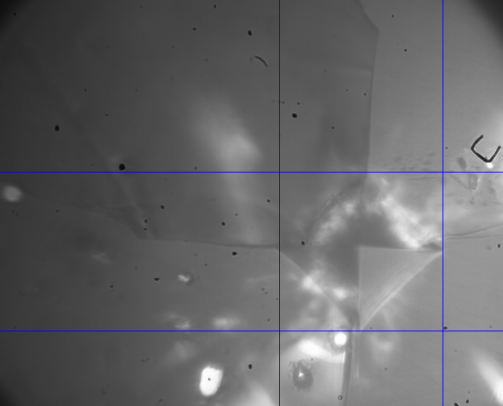 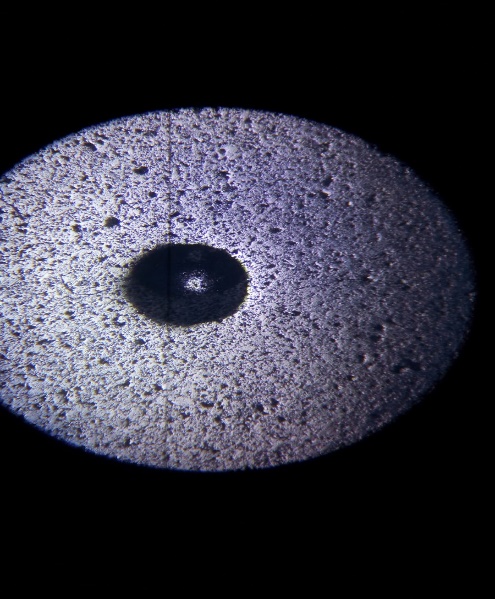 MİKRO SERTLİK  İZİBrinell sertlik iziElementlerSertlikSaf Demir100%1 AL2O3111,25%2 AL2O3112,67%3 AL2O3120%4 AL2O3121%5 AL2O3121,33Arkadaşlar buradaki sertlik değerleri ile grafik oluşturulacak ve yorumlanacak. Arkadaşlar buradaki sertlik değerleri ile grafik oluşturulacak ve yorumlanacak. ElementlerKatkı Miktarı%Ölçülen yoğunluk (gr/cm3)Saf Demir Oksit(Fe2O3)0%6,032Al2O31%5,992Al2O32%5,866Al2O33%5,775Al2O34%5,751Al2O35%5,733Arkadaşlar buradaki yoğunluk değerleri de yine katkı miktarına göre grafik çıkarılacak ve yorumlanacak. Arkadaşlar buradaki yoğunluk değerleri de yine katkı miktarına göre grafik çıkarılacak ve yorumlanacak. Arkadaşlar buradaki yoğunluk değerleri de yine katkı miktarına göre grafik çıkarılacak ve yorumlanacak. 